Program Gali Zakup Prospołeczny10 grudnia 2018 r. Hotel 3 Trio w Białymstoku, ul Hurtowa 3, sala Glamour B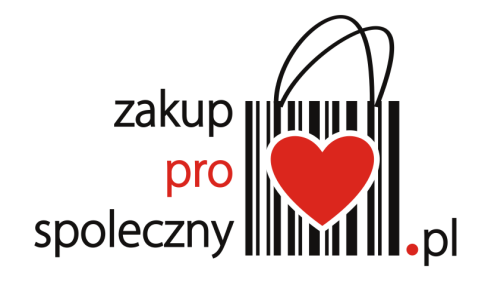 8.30 - 9.00		Rejestracja uczestników9.00 - 9.15	Inauguracja, przywitanie uczestników oraz przybyłych gości Elżbieta Rajewska-Nikonowicz - Dyrektor Regionalnego Ośrodka Polityki Społecznej w Białymstoku9.15 - 11.30	Jak skutecznie prowadzić spółdzielnię socjalną? Spółdzielnia Socjalna „VIVO” w praktyce (organizacja spółdzielni, zlecenia i klienci przedsiębiorstwa, budowanie dobrych relacji z samorządem, wyzwania na przyszłość) 
Dominik Radwański – Koordynator Spółdzielni Socjalnej „VIVO” w Koźminie Wielkopolskim oraz animator lokalny w Ośrodku Wsparcia Ekonomii Społecznej w Subregionie Kaliskim11.30 - 11.45	Przerwa kawowa 11.45 - 14.00 	Budowanie partnerstw lokalnych na przykładzie subregionu kaliskiego. Prezentacja dobrych przedsiębiorstw społecznych i ich otoczenia w południowej Wielkopolsce.Dominik Radwański - ekspert ekonomii społecznej, Ośrodek  Wsparcia Ekonomii Społecznej 14.00 - 14.30 	Część artystyczna - Teatr T-3, działający przy Polskim Związku Niewidomych w Białymstoku 14:30 - 15:00	Prezentacja i wręczenie certyfikatów „Zakup Prospołeczny” podmiotom ekonomii społecznej z województwa podlaskiego:	1. Centrum Integracji Społecznej w Grajewie2. Spółdzielnia Socjalna Jedyneczka w Suwałkach3. Zakład Aktywności Zawodowej Argenta w Łomży4. Centrum Integracji Społecznej w Augustowie15.00 - 16.00	Lunch